27, 28 April 2013 * Fifth Sunday of the Resurrection St. Joseph Maronite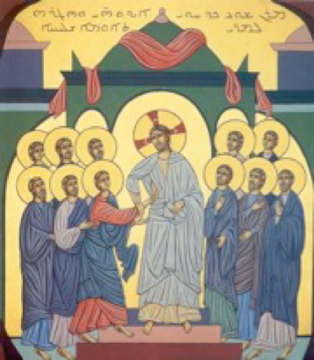 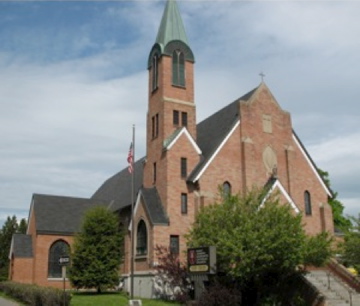 	Catholic Church3 Appleton Street, Waterville, ME 04901-6630Office: 	Phone: 207-872-8515E-Mail: stjoesinmaine@yahoo.comPastor: The Rev. Larry JensenDeacon: Rev. Mr. Peter P. Joseph 872-2225    Subdeacon: Steve Crate 872-9257NEW Web Site Address http://www.sjmaronite.org	“The Eastern Rites are the Treasure of the Catholic Church”         Pope John XXIIILiturgies: 	Saturday 4:00 p.m., * Sunday 10:00 a.m. * Tuesday - Friday 9:00 a.m. in the St. Jude Chapel      	The Miraculous Medal and the St Jude Novenas are on Tuesday following the 9 a.m. Liturgy	Sick Calls:	To receive the Eucharist and/or the Anointing of the Sick, Please call Fr. Larry.Confessions: 	A Half-hour before all scheduled Liturgies, emergencies, and by appointment.Baptisms:	Call the OfficeMarriage:	Call the Office 6 months before you finalize a date for your wedding and book your reception.*Suggested donation for the Sanctuary Candles, St. Jude Chapel $20, St Joseph Church $20, for the Altar Bread, $25, and the Wine, $25.		Suggested offering for Liturgies: $10 for weekdays - $15 for weekends.Choir Director:	Fefa Deeb Sacristans: Yvonne Nemer, Theresa Nemer & Laurie Nale	Teachers 	DRE: 3-5th Lenore Boles K-1st Rosanna Joseph 2nd  	Jane LeeParish Council: 	David Elias, Frank Griffin, David Lee, Gerald Joseph, Rosanna Joseph, Kevin Michaud, 	Susan Mitchell, Katrina Plourde, & Aaron Rowden. Ex-officio: Deacon Peter Joseph, Subdeacon Steve Crate, Lenore Boles DRE, & Paula Mitchell, Rosary Sodality, Larry Mitchell, Knights of Columbus.John 21:15-19When they had finished breakfast, Jesus said to Simon Peter, “Simon son of John, do you love me more than these?” He said to him, “Yes, Lord; you know that I love you.” Jesus said to him, “Feed my lambs.” A second time he said to him, “Simon son of John, do you love me?” He said to him, “Yes, Lord; you know that I love you.” Jesus said to him, “Tend my sheep.” He said to him the third time, “Simon son of John, do you love me?” Peter felt hurt because he said to him the third time, “Do you love me?” And he said to him, “Lord, you know everything; you know that I love you.” Jesus said to him, “Feed my sheep.” Very truly, I tell you, when you were younger, you used to fasten your own belt and to go wherever you wished. But when you grow old, you will stretch out your hands, and someone else will fasten a belt around you and take you where you do not wish to go.” (He said this to indicate the kind of death by which he would glorify God.) After this he said to him, “Follow me.”Dear Parishioners and Friends,	    The relationship between Peter and Jesus is one of Love. Even though Peter speaks and acts before thinking. He sincerely believed things about himself that were proven to not be true about him. He acted tough, and yet behaved out of fear. We all have some of Peter’s traits. If we thought Christianity is these traits, many would reject or become indifferent toward being a Christian. Actually many have quit practicing as a Christian because they are continuously bombarded by what is wrong with “us” rather than what is right about Jesus.Jesus asked Peter if he loved Him, not do you think you will make these same mistakes over and over again. Our sinfulness does not make what is true about Jesus false. The Holy Spirit does get involved in the sinners’ life. Peter did make mistakes about his personal decisions, but when proclaiming Jesus through the Holy Spirit, he did proclaim Jesus the Messiah. He proclaimed Jesus the Holy Word of God who spoke truth, taught truth, and lived the way, the truth, and the life.When others were rejecting that He was the Bread that came down from heaven, and that one must feed on this Bread. He proclaimed he believed Jesus. When others turned away from Jesus, because He said, “unless you eat my flesh, and drink my Blood you will not have eternal life.” Jesus said I will follow you, these are the words of eternal life.Peter is asked to feed the Sheep of Jesus. Out of love for Jesus promises to feed the sheep. Sheep will eat, with or without Peter, but they won’t be eating everything Jesus wants them to be eating without Peter saying yes.We are bombarded constantly with an endless supply of information regarding Jesus, regarding those who teach the message and receive the message. In many ways there are thousands of menus of selected food for the sheep. There is such a variety of “foods” out there that society is starving while picking out just the parts they are willing to believe and follow.With the bombing in Boston, it is a reminder that some youth are very willing to accept very radical aspects of a religion. The fact that one was married to a woman who converted to Islam, and was wearing the traditional body coverings shows that secular society and ignorance of genuine and informed knowledge of what it means to be a “well fed sheep” on the word of God is leaving a vacuum in the hearts of some young people.When the news continuously focuses on the flaws of “Peter” and ignores and distorts the full and complete teachings as lived through the centuries, we are creating a huge vacuum for a society drowning in obsessions that leave a hurting spirit and empty heart. There is always a spiritual hunger within us, and that hunger can very well lead to destructive distortions within a religion and culture.There is a reason why Americans have the highest rate of incarceration; our addictions supply the financial success of drug suppliers and weaponry. Not feeding the soul with the authentic message that Peter is being asked by Jesus to teach, leaves us hungry, and trying to satisfy ourselves through greed and mood altering substances.  AboonaPRAY FOR THE SICK OF THE PARISHHeal Your servants, who are sick,O Lord, and send them helpAnd comfort from Your holy place.Those who seek our prayers: Theresa Clark, Dianne Fjeldheim, Herb Jabar, Albert Joseph, Theresa Lee, Kendra Maroon, Hope Murphy, Tala Poulin, and Virginia Poulin.Be sure to let Aboona know if you would like a name added or removed.Liturgy Helps:Be sure your cell phone is off or silenced2nd Collection –4/28 Catholic Home Missions.Liturgy will begin on page 317, Creed p 748 Anaphora of St. Peter p 774.Liturgy IntentionsSat	27	4:00 p.m.		†	Freda Annino		By Anna MitchellSun	28	10:00 a.m.		†	Cecilia John		By John Thomas, Sr.	When the servers go to the side altar, those who will be carrying the gifts may go at this time. Mon  	29	Father’s day off Tue	30	9:00 a.m. 	†	William Joseph		By Jean MorrissetteWed	1	9:00 a.m.	†	William Joseph		By John Thomas, Sr. Thu	2	9:00 a.m.	†	William Joseph		By John & Jean ThomasFri	3	9:00 a.m.	†	Caroline Nale		By Mark & Laurie NaleSat	4	4:00 p.m.		†	Cecilia Joseph John		By Brent & Lea WilliamsSun	5	10:00 a.m.		†	Fernande Bard		By Ryan & Mary BardPeace is not the absence of conflict, but the presence of God no matter what the conflict.	~ Anon.May Devotions - Sanctuary CandlesSt. Joseph 14 days Sanctuary CandleSt. Jude 7-Day Sanctuary CandleFor Pat JosephBy Deacon Peter and Family
 Altar Bread:	For Subdeacon Deeb Ferris	By the FamilyAltar Wine:	For Sam & Lottie & Abraham Deeb	By Marie DeebTwenty-Fifth Anniversary  DVDThe 25th Anniversary Liturgy was recorded and put on DVD. If you would like to order one, you can take one of the DVD Order Forms to fill out that is made available in the entrances of the Church. You can contact Kevin Michaud for more information.Last Week’s CollectionRegular Collection	$1,702.00Annual Eparchial CharityOur goal for this year is $4,000. Annual Appeal collected to date $961.00Fuel Budget		 	$15,000.00Fuel Collection to date	$7,241.00	God bless you for your generosity. If you are not receiving envelopes and would like to start, please let the office know.Gone a lot? Please consider electronic giving. You can contact your bank to schedule your contribution to be sent to St. Joseph Maronite Catholic Chuch.See someone New? Make them feel at home. New members should be referred to as members of the parish. There is no such thing as outsiders. Food Pantry - MayMayonnaise		Canned ravioliCondiments		Toilet tissueThank you for caring!The 2012 Financial Report can be found at the church entrances. The only ones among you who will be really happy are those who will have sought and found how to serve.~ Albert SchweitzerHall Metal Chairs for SaleThe blue padded chairs in the hall, that the Knights have provided, have made sitting much more comfortable. We would like to sell some of our metal chairs for $5.00 each to help purchase additional padded chairs. Let me know if you would like to purchase some.This SundayLebanese Supper; invite your friends, and enjoy! 5 p.m. to 6:30. READERS SCHEDULEFifth Sunday of the ResurrectionEphesians 2:1-10		John 21:15-194 p.m. April 	27	Lenore Boles10 a.m. 	28	Subdeacon SteveSixth Sunday of the ResurrectionRomans 10:1-13			Luke 24:36-484 p.m. May 	4	Lenore Boles10 a.m. 	5	Subdeacon SteveEVENTS FOR APRILSun	28	5 p.m – 6:30 p.m. Lebanese SupperEVENTS FOR MAYWed	1	6 p.m. Parish Council MeetingSun	5	Noon Rosary Sodality Lunch at Eric’sSun	12	Mothers’ Day		FEASTS OF PENTECOSTSun	19	First Holy CommunionCoffee Schedule4/28	Jane Lee	Nancy Elias5/5	Mary Jo Hodgkin	Jody Veilleux5/12	Mothers’ Day	Fathers of the parish serve5/19	Lyn Rowden	Rosanna Joseph5/26	Paula Mitchell	Anna Mitchell6/2	Lenore Boles	Jane Lee6/9	Jan Bourque	Elizabeth Wilson6/16	Sharon Crowe	Jeanne Thomas	Hafli  - 10/5Dust off your Hafli jar; ink in this date for a great time.The Funds from this Hafli will be used toward the new roof for the Rectory.Hafli JarIf you start now putting in 30 cents a day or a $1.46 a week in your Hafli jar, you will have the amount for the Hafli ticket.Liturgy Intention InformationFrom the Book of Maccabees in the Old Testament, people of the Bible collected money and sent it to the Temple to offer Sacrifices for the sins of those who had died.Soldiers who died while fighting for the freedom of Israel were found with amulets, which people of the God’s Covenant were forbidden to wear. A collection was taken to be sent to the temple to have sacrifices said for them so that these transgressions would be removed and they would be able to share in the Resurrection of the dead when the gates were opened again by the coming of the Messiah.This is not buying people into heaven. Jesus paid that price through His death on the cross. A million Liturgies cannot undo a final rejection of Christ and the sin against the Holy Spirit. However, in the process of entering into the Heavenly Kingdom, the New Jerusalem, we all have some imperfections that need to be repaired. Prayers for the Faithful Departed through the hope found in Christ aid in this process. In the Eastern Church this is referred to as the journey and is part of the experience as the person passes over to the final resting-place in the bosom of Abraham. Our prayers act as a comforting companion. In the Western Church this purgation of the person is called Purgatory and prayers. Both East and West Churches follow the Biblical example of our prayers freeing the person from sin even after a person has died.Since these prayers act as a spiritual companionship, loved ones often have liturgies said for family members and friends as a sign of fellowship with those who belong to the Mystical Body of Christ and are on the next step of the journey to paradise. It is in our union with Christ that these prayers, through the Eucharist, have their power and comfort.The Liturgy can also be offered for special intentions some of which might be for health, thanksgiving, birthdays, and anniversaries.(to be continued)Birthdays in MayAnniversaries for May Let Aboona know if you would like your name added to the Birthday and/or Anniversary list. New Liturgical BooksYou might have to take a Liturgical Book from another pew if there is not one for you to use. In time, they will be distributed according to where people usually sit.Please handle them carefully and respectfully. If you have a child that might mishandle them, be sure to provide another item for them to be entertained with. “The Catholic Church, East and West, breaths as two lungs in the same body”     Blessed John Paul IILEBANESE CUISINE  34 Temple Street * Waterville, ME 04901207-873-7813Waterville FloristThank you for your weekly flower donations287 Upper Main StreetTel: 207-872-7422 also 888-616-48880 GALLANT FUNERAL HOME INC.John O. Gallant, CFSP, Owner/Director10 Elm Street * Waterville, ME 04901Tel 873-3393 Fax 877-7106 * Website: gallantfh.com GHM Insurance AgencyAuto * Home* Business * Life * Benefits51 Main Street – Downtown WatervilleTel: 207-873-5101   www.ghmagency.comGRONDIN’S CERTIFIED DRY CLEANERS259 Main Street - Waterville, ME 04901207-872-8132Century 21 – Surette Real EstatePam Casavant  -  Partner/ Associate BrokerTel: 207-873-5634 Ext 219e-mail: pcasavant@surette-realestate.comweb: www.surette-realestate.com JOKAS’ Discount Beverage52 Front Street - Tel: 207-873-6228 Central Maine’s Complete Package Store Joseph’s Market74 Front Street * Tel: 207-873-3364E-mail: Josephmkt@myfairpoint.net Web: www.Josephmkt.com  SII Investments, Inc.One Silver Street  - Tel: 207-872-8689Lawrence D. Griffin, MBA Church Etiquette Refrain from long and loud conversations, no food or drinks in church, no leaving of pews during the reading of the Gospel and the Consecration of the Bread and Wine. Check to see if your cell phone is off. Modest clothing is expected and appreciated. 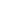 